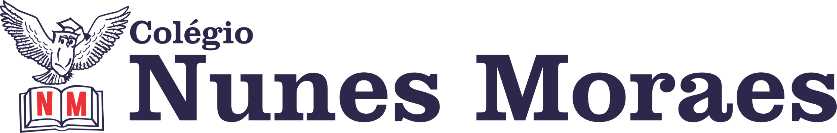 “Bom dia. Que a nossa terça-feira seja muito abençoada”.Feliz terça-feira!1ª aula: 7:20h às 8:15h – INGLÊS – PROFESSOR: CARLOS ANJOLink: https://meet.google.com/tps-piwm-hjb1º passo: Concluir estudo e explicação sobre Imperativo nas páginas 14 e 15 (questões 1 a 4)2º passo:  Agendar Homework/Atividade de casa: produzir uma placa ou letreiro em inglês3º passo: Iniciar estudo sobre Family, p. 16 (questões 1 e 2) e p. 17 (questão 1)Teve problemas com a transmissão simultânea?Assista a videoaula sobre o capítulo: https://www.youtube.com/watch?v=S-YejuvhCHs&feature=youtu.be Faça foto das atividades que você realizou e envie para coordenação Islene (9.9150-3684)2ª aula: 8:15h às 9:10h – CIÊNCIAS– PROFESSORA:  RAFAELLA CHAVES1º passo: Acessar o link para assistir a aula: https://meet.google.com/tqt-tacq-fyx 2º passo: Correção da atividade de casa: Suplementar, questões 1 e 2, página 54.3º passo: Atividade de sala: Prática (SAS) - Investigue, páginas 11 e 12, questões 1 a 3.
4º passo: Atividade de casa: Suplementar, questões 8 e 10, páginas 56 e 57.Faça foto das atividades que você realizou e envie para coordenação Islene (9.9150-3684).

Intervalo: 9:10h às 9:30h3ª aula: 9:30h às 10:25 h – HISTÓRIA – PROFESSORA:  ANDREÂNGELA COSTA1º passo: Organize seu material para acompanhar a aula: livro SAS 1, página 20.2º passo: Assista à aula pelo Google Meet.Caso não consiga acessar, comunique-se com a Coordenação e assista a videoaula a seguir.Link: https://meet.google.com/yot-vceu-xdnObs: o aluno que não conseguir acessar a videoconferência na plataforma Google Meet, deve fazer o seguinte:Acesse ao vídeo presente no link: https://youtu.be/clsQ3VmdUeI3º passo: Aplicação e correção de exercícios: Livro SAS página 25 (questão 1) e página 35 (questão 1).Obs: os alunos que não conseguiram acessar a aula no Google Meet, conferir suas respostas para essas questões no gabarito da plataforma SAS.4º passo: Envie foto da atividade realizada para COORDENAÇÃO . Escreva a matéria, seu nome e seu número em cada página.5º passo: Resolva a atividade no contraturno escolar. Livro SUP página 76 (questão 2) e (questão 4).Faça foto das atividades que você realizou e envie para coordenação Islene (9.9150-3684)4ª aula: 10:25h às 11:20h – PROJETO PORTUGUÊS – PROFESSORA: MARÍLIA1º passo: Organize seu material: livro de Gramática, P. 10.2º passo: Entre no link disponibilizado abaixo.https://meet.google.com/wfj-ehmi-jvy 3º passo: Aula explicativa sobre Comunicação e tipos de linguagem. Resolução das págs. 10 e 12.4º passo: Com a turma, a professora responderá: p. 10 e 12.Para casa: q. 4, 5 e 6 da p. 13.Faça foto das atividades que você realizou e envie para coordenação Islene (9.9150-3684)PARABÉNS POR SUA DEDICAÇÃO!